Smlouva o dílo
uzavřená v souladu ustanoveními občanského zákoníku č.89/2012 Sb. v platném znění,
ve smyslu ustanovení § 2586 a násl.Objednatel:Mgr. Bc. Karlem Holíkem, BA, MBA , jednatel společnostiMgr. Bc. Janem Hebnarem , MBA , jednatel společnostizastoupený ve věcech smluvních:Mgr. Bc. Karlem Holíkem, BA, MBA , jednatel společnostiMgr. Bc. Janem Hebnarem , MBA Jednatel společnosti zastoupený ve věcech technických: ing. Marian Vítek, BA , ředitel společnostiIČ: 26276437DIČ: CZ26276437Bankovní spojení:Zapsán v obchodním rejstříku vedeném Krajským soudem v Brně, oddíl C, vložka 41059 (dále jen objednatel)Zhotovitel:GARANT projekt s.r.o.se sídlem Staňkova 103/18, 602 00, Brno - PonavaZastoupený:	Ing. Stanislav Smolík, jednatel společnostiIng. Michal Novák, jednatel společnostiIng. Jakub Karmazín, jednatel společnostizastoupený ve věcech smluvních:	Ing. Stanislav Smolíkzastoupený ve věcech technických:	Ing. Stanislav SmolíkIČ: 06722865DIČ: CZ06722865Bankovní spojení: FIO banka, a.s., Zapsán v obchodním rejstříku vedeném Krajským soudem v Brně, oddíl C, vložka 103918 (dále jen zhotovitel)Předmět dílal)Zhotovitel se zavazuje za podmínek stanovených touto smlouvou a na základě předložené nabídky ze dne 25. 07. 2022 k vypracování projektové dokumentace „Energetické studie, snížení energetické náročnosti budovy na akci: Areál technických služeb Kroměříž, budovy na pare. č. 4237/1, , 4237/3 ,5953, k.ú. Kroměříž“ a výkon inženýrské činnosti která bude vykonávána s cílem zajistit příslušná pravomocná správní rozhodnutí pro realizaci stavby, včetně: zajištění všech dokladů nezbytných pro vydání povolení, které budou sloužit jako příloha k žádosti pro společné povolení;zabezpečení vyjádření všech účastníků správního řízení;podání žádosti o povolení na příslušný stavební úřad po podpisu žádosti o povolení zástupcem investora a předložení dokladu o podání na příslušný stavební úřad objednateli;zpracování všech požadavků stavebního úřadu na doplnění žádosti o povolení a zabezpečení vydání povolení;zapracování připomínek účastníků správních řízení a účastníků výrobních výborů do projektové dokumentace;veškeré další činnosti nutné v rámci správních řízení, vedoucí k vydání povolení(dále jen „dílo“).Zhotovitel prohlašuje, že se seznámil s rozsahem a povahou díla, a že jsou mu známy veškeré technické, kvalitativní a jiné podmínky nezbytné k realizaci díla a že disponuje takovými kapacitami a odbornými znalostmi, které jsou k provedení díla nezbytné. Do předmětu díla jsou zahrnuty i ty práce a dodávky, které zhotovitel mohl nebo měl na základě svých odborných a technických znalostí předpokládat.Veškeré práce proběhnou v souladu s výše uvedeným, s nabídkou č. ze dne 25. 07. 2022, která tvoří přílohu č. 1 této smlouvy.Obsah a rozsah projektové dokumentace pro společné povolení a provedení stavby bude zpracován dle vyhlášky č. 405/2017 Sb., o dokumentaci staveb.Zhotovitel provede dílo v souladu s platnými právními předpisy a při provádění díla je vázán pouze pokyny objednatele.Předmětem díla nejsou správní poplatky. Správní poplatky bude hradit objednatel.Doba plněníZhotovitel se zavazuje dílo předat objednateli v těchto termínech:Zhotovitel se zavazuje předat objednateli projektovou dokumentaci v 4 identických výtiscích a v 1 vyhotovení v digitální podobě.Objednatel je povinen převzít předmět díla dle článku II. i v případě dřívějšího plnění.Zhotovitel je povinen předat dílo objednateli ve smluveném termínu. Termín k předání díla je závazný.Zhotovitel je oprávněn o dobu prodlení objednatele s poskytnutím součinnosti dle článku VI., odst. 4) této smlouvy posunout termín ukončení.Zhotovitel je oprávněn požadovat o dobu prodlení, která prokazatelně nevznikne na straně zhotovitele a kterou zhotovitel nemohl ovlivnit, posunutí termínu ukončení. Po projednání a odsouhlasení nového termínu plnění oběma smluvními stranami bude vyhotoven písemný dodatek k SoD.část díla výkon inženýrské činnosti spočívající v zajištění pravomocného stavebního povolení bude zhotovitel provádět v závislosti na průběhu příslušných správních řízení a bude dokončena získáním pravomocného povolení, rozhodnutí, souhlasů a stanovisek nezbytných pro zhotovení stavby;Cena dílaZhotovitel a objednatel obapolně dohodli cenu za předmět díla dle závazné nabídky ze dne 25. 07. 2022, která je uvedena v příloze č. 1 této smlouvy, následně:Celková cena za předmět díla je ve výši 905.000, - Kč (slovy: devět set pět tisíc korun českých). Uvedená cena je pevná, nejvýše přípustná a nelze ji zvýšit ani v důsledku změny cen vstupů nebo jiných vnějších podmínek.Kvýše uvedeným cenám bude připočtena DPH dle zákona č. 235/2004 Sb. v platném znění.V ceně za provedení díla jsou zahrnuty veškeré náklady zhotovitele, které při plnění svého závazku dle této smlouvy vynaloží (včetně dopravy atd.).Součástí sjednané ceny díla je veškeré plnění, které se zhotovitel na základě této smlouvy zavázal poskytnout objednateli. Cena díla tak zahrnuje zejména, nikoliv však pouze: - veškeré náklady zhotovitele související s prováděním díla; - případné a jiné poplatky, jež bude muset zhotovitel při provádění díla uhradit; - zpracování veškerých nezbytných průzkumů, posudků, měření a jiných odborných činností, které mohou být prováděny pouze autorizovanými či certifiko vánými osobami a jinými subjekty ve smyslu zvláštních právních předpisů vztahujících se na provádění díla dle této smlouvy; - vypracování případných dalších projektových dokumentací, povolení, rozhodnutí, souhlasů a stanovisek nezbytných pro povolení a zhotovení stavby; - zařízení záležitostí spočívajících v zastupování objednatele jako žadatele, resp. stavebníka při souvisejícím územním a stavebním řízení; - zajištění součinnosti ze strany dotčených správních orgánů a jiných subjektů, bude-li to nezbytné pro provádění díla dle této smlouvy; - poskytnutí oprávnění objednateli k výkonu práva dílo užít (licence) smlouvy; a dále vykonání všech ostatních činností tak, aby byl beze zbytku splněn předmět a účel této smlouvy. Součástí ceny díla jsou i služby a dodávky, které v této smlouvě sice výslovně uvedeny nejsou, ale zhotovitel jakožto odborník o nich vědět měl nebo mohl vědět.Platební podmínkyZhotovitel vystaví do 15 dnů po řádném předání předmětu díla specifikovaném v článku II. této smlouvy bez vad objednateli doklad, který bude obsahovat náležitosti dle zákona č. 235/2004 Sb. v platném znění se splatností 14 dní ode dne doručení objednateli.V případě, že daňový doklad nebude obsahovat některou se zákonem stanovených náležitostí, má právo objednatel vrátit daňový doklad zhotoviteli k doplnění či opravě. Nová lhůta splatnosti počíná ode dne opětného doručení daňového dokladu objednateli.Smluvní strany se dohodly, v případě, že se zhotovitel stane nespolehlivým plátcem (dle §106a zákona č. 235/2004 Sb. o DPH) nebo bude vyžadovat provedení platby na jiný účet než je zveřejněný účet zhotovitele (dle §98 zákona o DPH), provede objednatel platbu za plnění ve výši základu daně z přidané hodnoty na účet uvedený ve smlouvě a platbu daně z přidané hodnoty na účet finančního úřadu (dle § 109a zákona o DPH).Povinnosti smluvních stranZhotovitel se zavazuje provést pro objednatele dílo specifikované v článku II. této smlouvy za podmínek v této smlouvě dále uvedených, a to na svůj náklad a na své nebezpečí.Zhotovitel je povinen provést dílo v patřičné kvalitě a v termínu sjednaném touto smlouvou a jejích případných dodatcích. Požadovaná výborná kvalita je vymezena obecně platnými právními předpisy České republiky a příslušnými normami. Pokud porušením těchto předpisů vznikne objednateli, neseji pouze zhotovitel.Zhotovitel na základě splnění podmínek této smlouvy poskytuje objednateli právo na neomezené užívání díla věcně i časově.Zhotovitel podpisem této smlouvy prohlašuje, zavazuje se zajistit a zaručuje se objednateli, že dílo bude dílem původním a nezávislým na jiných právech duševního vlastnictví, že zhotovitel bude oprávněn s dílem nakládat a že nebude v nakládání s dílem právně ani fakticky omezen. Zhotovitel dále prohlašuje, zavazuje se zajistit a zaručuje se objednateli, že dílo bude bez vad a že jeho užitím nebude porušeno žádné právo třetí osoby ani právní předpis, zejména pak práva průmyslová, autorská nebo osobnostní.Dle výslovné dohody smluvních stran poskytuje zhotovitel objednateli výhradní oprávnění k výkonu práva užít dílo vzniklé dle této smlouvy anebo v souvislosti s touto smlouvou (licence), všemi známými způsoby užití díla,Licence je poskytována bez množstevního a územního omezení na dobu trvání majetkových práv k dílu. Smluvní strany se dohodly, že pro účely této smlouvy vylučují aplikaci ust. § 2000 občanského zákoníku. Objednatel není povinen licenci dle této smlouvy využít. Objednatel nabývá licenci dle této smlouvy okamžikem vzniku a předání díla zhotovitelem objednateli.Obj ednatel j e oprávněn poskytnout práva získaná touto smlouvou (udělovat podlicence) zcela nebo zčásti třetím osobám, a to i opakovaně. Objednatel je rovněž oprávněn pronajmout, půjčit nebo jiným způsobem umožnit třetí osobě užívání díla. Oprávnění výkonu práv dle tohoto odstavce smlouvy platí pro třetí osoby ve stejném rozsahu jako pro objednatele.Zhotovitel není oprávněn bez písemného souhlasu objednatele dílo jakkoli užívat, vyjma vlastní prezentace a propagace, dále není Zhotovitel oprávněn bez písemného souhlasu objednatele dílo upravovat či poskytovat třetím osobám ke komerčním či jiným účelům. Rovněž není oprávněn dílo volně šířit třetím osobám. Zhotovitel bere na vědomí a souhlasí s tím, že uvedení jména zhotovitele u díla je závislé na rozhodnutí objednatele.Licence je poskytována jako úplatná, kdy úplata za licenci je dle výslovné dohody Smluvních stran zahrnuta již ve sjednané ceně díla dle čl. 4 této smlouvy a jejím zaplacením objednatelem zhotoviteli bude mezi smluvními stranami zcela vypořádána. Zhotovitel prohlašuje a činí nesporným, že úplatu za licenci dle této smlouvy považuje vzhledem k předpokládanému rozsahu a způsobu užití díla za zcela přiměřenou. Smluvní strany tak výslovně sjednávají, že úplata za licenci je maximální a konečná, přičemž na její výši nebude mít vliv, zejména jakým způsobem bude licence k užití výsledku užívána, jaké výnosy budou z užití licence plynout, jaký význam bude mít dílo pro dosažení zisku z užití licence či jaká je obvyklá výše odměny ve srovnatelných případech.Objednatel poskytne zhotoviteli veškerou součinnost potřebnou k provedení předmětu díla.Objednatel se zavazuje řádně a včas provedené dílo převzít a zaplatit zhotoviteli cenu uvedenou v článku IV. této smlouvy.Předání a převzetí dílaZhotovitel je povinen oznámit nejméně 3 dny předem objednateli datum a hodinu, kdy dílo předá a za účasti obou smluvních stran bude provedena prohlídka předávaného díla.Dílo je provedeno, je-li předvedena jeho způsobilost sloužit svému účelu a je předáno. O předání díla bude sepsán „Protokol o předání a převzetí díla“.Za objednatele dílo převezme osoba oprávněná jednat.Objednatel nabývá vlastnické právo k dílu jeho protokolárním převzetím.Odpovědnost zhotovitele za vady díla, záruka za jakostl)Zhotovitel odpovídá za to, že předmět díla má v době jeho předání objednateli a po dobu běhu záruční doby bude mít, vlastnosti stanovené obecně závaznými předpisy, závaznými ustanoveními technických norem ČN, EN, popřípadě vlastnosti obvyklé. Dále odpovídá za to, že dílo nemá právní vady, je kompletní a odpovídá požadavkům sjednaným ve smlouvě.Zhotovitel poskytne na dílo záruku, která začíná běžet dnem protokolárního předání a převzetí díla.Záruční doba na dílo je 60 měsíců od převzetí díla.Objednatel uplatní své nároky vyplývající z odpovědnosti zhotovitele za vady písemným oznámením vad, učiněným bez zbytečného odkladu po jejich zjištění. Zhotovitel je povinen se k reklamaci vyjádřit písemně do 5 pracovních dnů od jejího obdržení a do dalších 5 pracovních dnů vady odstranit.Zhotovitel neodpovídá za vady díla, které vzniknou použitím nepravdivých nebo zkreslených informací a dalších podkladů poskytnutých objednatelem a zhotovitel nemohl ani při vynaložení veškeré péče zjistit jejich nevhodnost nebo na ně upozornil objednatele, ale ten na jejich použití trval.Smluvní pokutyV případě nedodržení termínu předání viz článek III., může být zhotoviteli účtována smluvní pokuta ve výši 0,1 % z části ceny díla za každý den prodlení.V případě, že daňový doklad nebude uhrazen v době splatnosti, může být objednateli účtován zákonný úrok z prodlení.Ujednáním nebo zaplacením smluvní pokuty není dotčeno právo na náhradu škody, která vznikla smluvní straně požadující smluvní pokutu v příčinné souvislosti s porušením smlouvy.Ukončení smlouvyTento smluvní vztah může být vedle zákonem stanovených důvodů ukončen taktéž odstoupením jedné nebo druhé strany v případě, že dojde k podstatnému porušení smlouvy.Za podstatné porušení smluvní strany považují zejména prodlení zhotovitele s předáním díla o více než 30 dní. Podstatným porušením je také to, když zhotovitel porušuje povinnosti vyplývající pro něj ze smlouvy, nebo obecně závazných předpisů a zhotovitel v přiměřené, objednatelem stanovené, lhůtě vytknuté nedostatky neodstraní.Odstoupení od smlouvy musí být učiněno písemně a musí být doručeno druhé smluvní straně doporučeným dopisem. Dnem doručení odstoupení se smlouva ruší. V případě, že si druhá strana nevyzvedne doporučenou zásilku u příslušného držitele poštovní licence, považuje se den, kdy byla zásilka vrácena, za den doručení.Odstoupením od smlouvy není dotčeno právo na zaplacení smluvní pokuty a na náhradu škody.Závěrečná ujednáníSmlouva nabývá platnosti dnem podpisu oběma smluvními stranami a účinnosti dnem zveřejnění v registru smluv dle zákona č. 340/2015 Sb., o registru smluv.Smlouva představuje úplnou dohodu smluvních stran o jejím předmětu a nahrazuje předcházející ujednání ať písemná či ústní.Všechny právní vztahy, které vzniknou při realizaci závazků vyplývající z této smlouvy, se řídí právním řádem České republiky. Právní vztahy neupravené touto smlouvou se řídí příslušnými ustanoveními zákona č. 89/2002 Sb., občanský zákoník v platném znění.Zhotovitel není oprávněn poskytnout výsledek své činnosti tvořený představovaným dílem podle této smlouvy třetí osobě k využití bez předchozího písemného souhlasu objednatele, vyjma předepsaných úkonů.V případě vypovězení nebo odstoupení od smlouvy ze strany objednatele, nebo pokud nebude možné v projektu pokračovat z důvodů, které nebudou na straně zhotovitele projektu, vzniká objednateli povinnost uhradit zhotoviteli náklady prokazatelně vzniklé do doby vypovězení smlouvy.Objednatel je oprávněn požadovat další vyhotovení výtisků projektu za úhradu reprodukčních nákladů.Smlouvu lze měnit nebo doplňovat pouze písemnými dodatky číslovanými vzestupnou řadou po dohodě smluvních stran. Jiné zápisy, protokoly apod. se za změnu smlouvy nepovažují.Obě smluvní strany výslovně prohlašují, že se s touto smlouvou řádně seznámily, že jí rozumí, uzavírají ji ze své pravé a svobodné vůle, nikoliv za nápadně nevýhodných podmínek a na důkaz toho pod ní připojují podpisy svých oprávněných zástupců.Smlouva je vyhotovena ve dvou stejnopisech, z nichž jeden obdrží zhotovitel a jeden objednatel.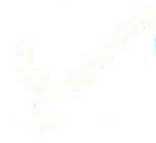 Jednotlivé části dílaTermíny ukončení jednotlivých částí dílaEnergetická studie ve 3 variantáchdo 90 dní od uzavření smlouvySnížení energetické náročnosti budovy - projekt v úrovni pro povolení a podání žádosti o dotace DSP, Energetické posouzenído 150 dní od uzavření smlouvySnížení energetické náročnosti budovy - dopracování projektu do úrovně pro provádění DPSdo 60 dní od pravomocného povolení stavbyCelkový položkový rozpočet s výkazem výměrdo 60 dní od pravomocného povolení stavbyZajištění všech nutných povolení stavbyPředpoklad 10/2023Popis činnostiČástkaCena za dokumentaci energetické studie (v Kč bezDPH)205.000, - KčPopis činnostiČástkaCena za PD Snížená energetické náročnosti budovy, energetické posouzení - DSP (v Kč bez DPH)250.000, - KčCena za dopracování PD Snížení energetické náročnosti budovy do stupně pro provádění -DPS (v Kč bez DPH)153.000,-KčCena za statické opatření pro umístění FVE (v Kč bez DPH)25.000, - KčCena za projekt ÚT, VZT a CHL97.000, - KčCena za projekt FVE105.000,-KčCena za položkový rozpočet s výkazem výměr (v Kč bezDPH)30.000, - KčCena za inženýrskou činnost a zajištění povolení stavby (v Kč bez DPH)40.000, - KčCelková cena905.000, - Kč